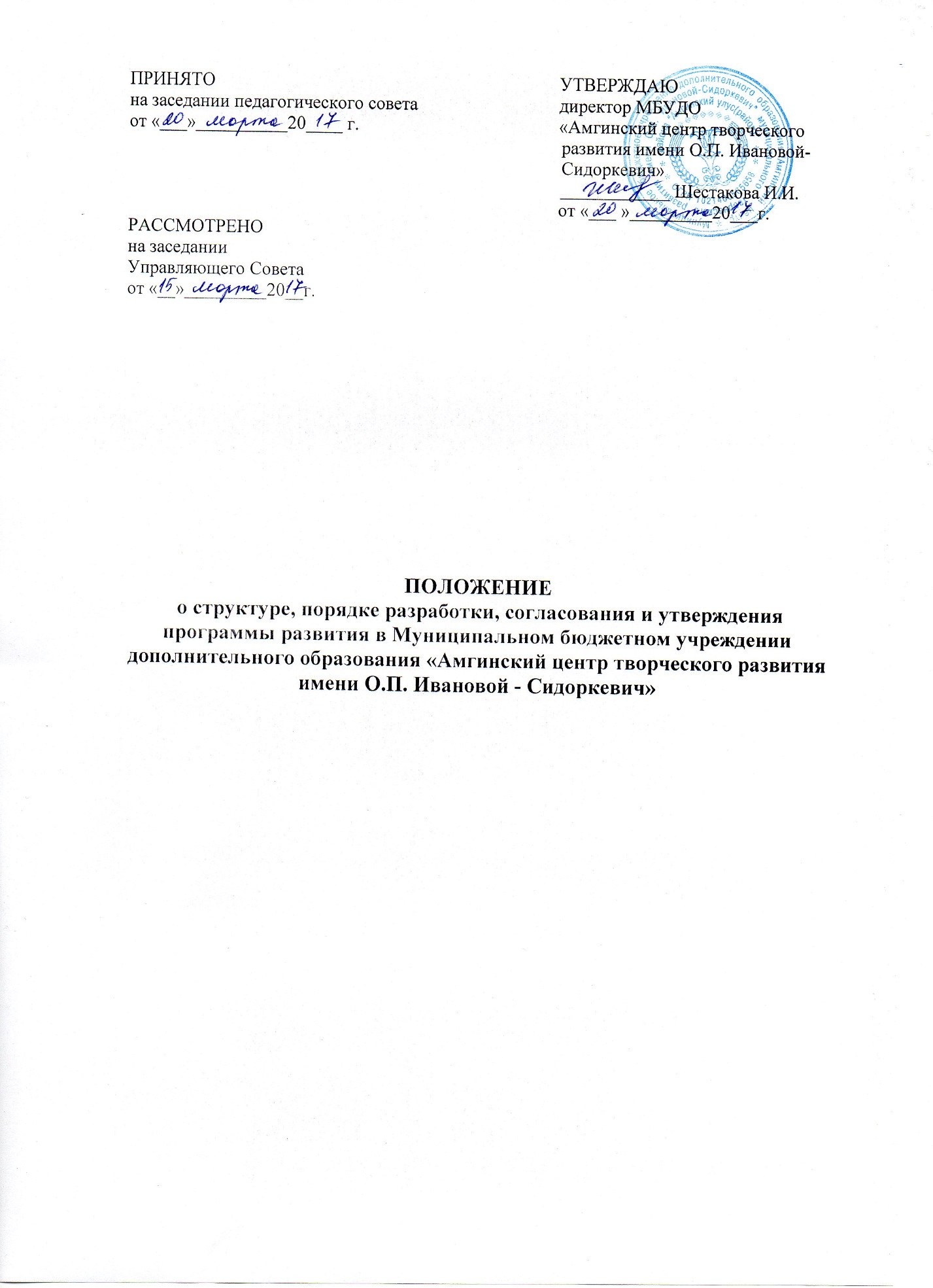 I. Общие положения1.1. Настоящее Положение разработано в соответствии с пунктом 7 части 3 статьи 28 Федерального закона от 23.12.2012 №273-Ф3 «Об образовании в Российской Федерации», Концепцией Федеральной целевой программы развития образования на 2011-2015 годы, утвержденной Распоряжением Правительства Российской Федерации от 07.02.2011 №163- р., Федеральной целевой программой развития образования на 2011 - 2015 годы, утвержденной постановлением Правительства Российской Федерации от 07.02.2011 №61, государственной программой Российской Федерации «Развитие образования» на 20132020 годы, утвержденной постановлением Правительства Российской Федерации от 15.04.2014 №295, Уставом образовательной организации. 1.2. Положение о структуре, порядке разработки, согласования и утверждения программы развития (далее - Положение) определяет структуру, порядок разработки, согласования и утверждения программы развития, реализуемой в МБУДО «Амгинский ЦТР» (далее - Учреждение1.3. Программа развития - стратегический документ Учреждения, регламентирующий и содержащий перечень мер, направленных на совершенствование и развитие образовательного процесса в условиях изменяющихся потребностей государства, общества и личности.1.4. Программа развития Учреждения носит среднесрочный характер и разрабатывается на срок не менее  пять лет.1.5. Программа развития Учреждения - документ, отражающий системные, целостные изменения в Учреждении, сопровождающиеся программно-целевым управлением.1.6. Программа развития Учреждения содержит утвержденные структурные компоненты.1.7. Программа развития Учреждения разрабатывается рабочей группой, наделенной полномочиями в соответствии с приказом руководителя Учреждения и рассматривается органами управления, в компетенцию которых входят данные полномочия в соответствии с Уставом Учреждения.1.8. Программа развития Учреждения утверждается после ее согласования с учредителем в соответствии с порядком проведения процедуры согласования программы развития Учреждения и реализуется самостоятельно при участии всех заинтересованных органов управления.1.9. В Положение в установленном порядке могут вноситься изменения и (или) дополнения.II. Цели, задачи и функции Программы2.1. Главной целью Программы является создание и обеспечение условий для достижения в Учреждении соответствующего современным требованиям качества предоставления образовательных услуг.2.2. Главная цель Программы при ее реализации в образовательной организации достигается через решение следующих основных сопровождающих целей.2.3. Основными задачами Программы являются:	• фиксация и включение в контекст внешней среды существующего состояния иперспектив развития Учреждения;•выявление возможностей и ограничений, угроз и рисков, достижений и инновационного потенциала исполнителей, а также существующих проблем и недостатков;определение и описание образа желаемого будущего состояния Учреждения для формулирования стратегических и тактических целей Программы развития;определение и описание стратегии развития и разработка конкретного плана действий Учреждения, обеспечивающих достижение спланированных желаемых результатов, достижение целей и реализацию задач.2.4. Основными функциями Программы являются:нормативная: является документом, обязательным для выполнения в полном объеме;целеполагания: определяет ценности и цели, ,ради достижения которых она разрабатывается в Учреждении;процессуальная: определяет логическую последовательность мероприятий по развитию Учреждения, организационные формы и методы, средства и условия процесса его развития;оценочная:	выявляет качественные изменения в образовательном процессе посредством контроля и мониторинга хода и результатов реализации Программ3. Структура и содержание Программы3.1. Структура Программы определяется Учреждением самостоятельно.3.2. Структура Программы Учреждения включает в себя следующие компоненты:паспорт Программы развития Учреждения;характеристику социального заказа потребителей услуг;проблемно-ориентированный анализ состояния и перспектив развития Учреждения;миссию, ключевую проектную идею, стратегическую цель, основные задачи и ожидаемые результаты реализации Программы развития Учреждения;концепцию планируемых изменении и приоритетные направления развития Учреждения;этапы и сроки реализации Программы развития Учреждения;проекты, подпрограммы, планы-графики реализации концепции планируемых изменений и основные мероприятия по их реализации; ресурсное обеспечение Программы развития Учреждения; управление рисками реализации Программы развития Учреждения; перечень показателей, целевых индикаторов и показателей задач Программы развития Учреждения.3.3. Структура Программы может быть изменена в период ее разработки с учетом мнения коллегиальных органов управления, в компетенцию которых входят данные полномочия в соответствии с Уставом Учреждения.3:4. Содержание Программы должно:отражать современные тенденции развития страны в целом и образования в частности;иметь инновационный характер;учитывать муниципальную специфику, традиции развития образования;быть преемственным предыдущей Программе (при наличии);обеспечивать решение проблем и задач в ходе мероприятий по реализации Программы развития Учреждения;определение форм, планов заданий и сроков подготовки проекта Программы развития Учреждения;представление проекта Программы развития Учреждения коллегиальным органам управления Учреждения с целью рассмотрения.4.2. Разработанная Программа в установленном порядке рассматривается на заседаниях Педагогического совета и родительского комитета Учреждения.4.3. Программа развития утверждается приказом руководителя Учреждения после согласования проекта Программы с администрацией МР «Амгинский улус (район)».4.4. По итогам мониторинга, оценки маркетинговой стратегии Учреждения и накопления опыта работы в Программу развития Учреждения могут вноситься изменения и дополнения в соответствии с п.4.2, 4.3.V. Согласование Программы с учредителем Учреждения5.1. Согласование Программы развития Учреждения проводится администрацией МР «Амгинский улус (район)» на завершающем этапе разработки документа до его утверждения руководителем Учреждения в соответствии с Порядком проведения процедуры  согласования программ развития муниципальных образовательных учреждений.5.2. Разработанный учреждением проект Программы развития с целью согласования направляется в администрацию МР «Амгинский улус (район)».VI. Порядок проведения мониторинга результатов реализации мероприятий Программы6.1. Мониторинг результатов реализации мероприятий Программы организуется в установленном порядке путем сбора, обработки, анализа статистической, справочной и аналитической информации и оценки достигнутых результатов с периодичностью 1 раз в год. Данная оценка проводится на основании системы целевых индикаторов и показателей Программы.6.2. Итоги оценки полученных результатов, проведенной на основании системы целевых индикаторов и показателей Программы, отражаются в статистической отчетности о реализации Программы, а также в иных документах описывающих реализацию Программы.6.3. Исполнитель Программы представляет полученную в рамках проведениямониторинга Программы статистическую и аналитическую информацию коллегиальному органу управления для принятия управленческих решений.	VII. 3аключительиые положения и делопроизводство7.1. Программа оформляется в соответствии с инструкцией по делопроизводству Учреждения7.2. На титульном листе указывается:наименование Учреждения;гриф «УТВЕРЖДЕНО» (в правом верхнем углу)',гриф «СОГЛАСОВАНО» (в левом верхнем углу);название Программы (при наличии)',срок реализации Программы;гриф «РАССМОТРЕНО» (под названием Программы справа)',год составления Программы с указанием города.Публичность (открытость) информации о значениях целевых индикаторов и показателей, о результатах мониторинга хода реализации Программы обеспечйвается размещением оперативной информации в сети Интернет на официальном сайте Учреждения в порядке, установленном Положением о сайте Учреждения и обновлении информации об Учреждении.7.4. Программа является обязательной частью документации Учреждения и хранится в течение 3 лет.7.5. Настоящее Положение вступает в силу с 2  марта 2018  года.